Тамбовское областное  государственное бюджетное профессиональное образовательное учреждение«Индустриально-промышленный техникум»Утверждаю Директор ТОГБПОУ «Индустриально-промышленный техникум» _____________/ Л.П. Михайличенко/                                                                                       «___»___________ 2020г. ПЛАНмероприятий по улучшению научно - методической работына 2020 – 2021 учебный годРассказово-2020     План мероприятий по улучшению научно-методической работыВедущая идея:  формирование качественной многоуровневой непрерывной системы подготовки рабочих и специалистов ориентированной на потребности регионального рынка труда в соответствии с требованиями  ФГОС-4.Направления: Повышение привлекательности реализуемых программ по подготовке квалифицированных рабочих, служащих и специалистов среднего звена, востребованных на региональном рынке труда;Внедрение государственно-общественной системы оценки качества профессионального образования;Развитие сетевого взаимодействия и социального партнерства; Повышение профессионально-педагогической компетентности педагогических работников; Мониторинг качества и эффективности деятельности техникума.Задачи:   - существенно актуализировать содержание  и повысить качество профессиональной подготовки выпускников;- интенсифицировать деятельность по укреплению, интеграции профессий и программ подготовки;- расширить возможности участия работодателей в управлении образовательной организацией;-   расширить количество обучающихся на основе целевой контрактной подготовки;-    развивать сеть взаимодействия с социальными партнерами. Мероприятия по улучшению научно-методической  деятельности образовательного учреждения№п/пНаименование мероприятияОтветственныйСрок реализацииОжидаемые результаты1Учебно-методическое обеспечениеУчебно-методическое обеспечениеУчебно-методическое обеспечениеУчебно-методическое обеспечение1.1Организация эффективной работы методической службы Зам. директора по УПР, методист, зав.отделением СПОВ течение учебного годаУдовлетворенность педагогов  работой методической службы  техникума.Обновление методического кабинета учебно-методическими материалами.1.2Обеспечение свободного доступа в интернет для инженерно-педагогических работников (ИПР) и обучающихся. Администрация,Казакова Н.В.В течение учебного годаПовышение мотивации инженерно-педагогических работников, занимающихся научно-исследовательской и опытно-экспериментальной деятельностью1.3Оптимизация работы предметно-цикловых  комиссий Зам. директора по УПР, рук. МЦК, зав.отделением СПОВ течение годаПовышение качества методического обеспечения образовательного процесса1.4Подготовка материалов, статей, методических рекомендаций, отражающих ход, результаты, опыт организации  инновационной деятельности в техникумеМетодист, зав.отделением СПО, педагоги, мастера п/оВ течение года Распространение опыта педагогов.Стимулирование их деятельности. Повышение качества образовательной деятельности2Деятельность творческих проблемных групп (ТПГ) педагоговДеятельность творческих проблемных групп (ТПГ) педагоговДеятельность творческих проблемных групп (ТПГ) педагоговДеятельность творческих проблемных групп (ТПГ) педагогов2.1Работа  ТПГ:1.«Развитие психологической компетентности педагогов техникума»2.«Исследовательская деятельность  студентов»3.«Внедрение инновационных форм обучения в процессе формирования компетенций»4.«Повышение информационно-коммуникационной компетентности ИПР в процессе внедрения ФГОС нового поколения»Зам. директора по УПРФилитова В.А.Зайцева Е.А.зав.отделением СПОВ течение года Составление плана работы ТПГ, организация работы. Представление пакета разработанных методов, критериев, оценочных средств3 Организация мероприятий по повышению уровня профессионализма      педагогов Организация мероприятий по повышению уровня профессионализма      педагогов Организация мероприятий по повышению уровня профессионализма      педагогов Организация мероприятий по повышению уровня профессионализма      педагогов3.1Модуль 1Методическое сопровождение научно-исследовательской деятельности преподавателей и обучающихся техникумаЗам. директора по УПР, методист, зав.отделением СПО, руководители ПЦКВ течение годаПовышение качества учебных занятий. Совершенствование методики преподавания.3.2Модуль 2Внедрение современных педагогических подходов к проектированию учебного занятия в техникуме в условиях реализации ФГОС нового поколенияЗам. директора по УПР, методист, зав.отделением СПО, руководители ПЦК В течение годаПовышение качества учебных занятий. Совершенствование методики преподавания.3.22.1.Разработка и использование учебных ситуаций в образовательном процессе. Кейс-методЗам. директора по УПР, методист, зав.отделением СПО, руководители ПЦКНоябрь 2020Семинар-практикум3.22.2.Рефлексия в учебном процессеЗам. директора по УПР, методист, зав.отделением СПО, руководители ПЦКДекабрь 2020, Июнь 2021 г.Семинар-практикум3.3Модуль 3Использование актуальных форм и методов обучения в контексте реализации ФГОС нового поколения и практико-ориентированного подхода в образованииЗам. директора по УПР, методист, зав.отделением СПО, руководители ПЦК В течение года Подготовка преподавателейтехникума к применению в образовательном процессе наиболее эффективных педагогических технологий, способствующих успешной реализации ФГОС нового поколения 3.33.1.Активные методы обучения: общая характеристика и особенностиЗам. директора по УПР, методист, зав.отделением СПО, руководители ПЦКЯнварь 2020Проектная площадка3.33.2. Тренинг в системе профессионального образованияЗам. директора по УПР, методист, зав.отделением СПО, руководители ПЦКФевраль 2020Мастер-класс3.33.3Формы интеграции педагогов в учебном процессе (бинарное занятие, интегрированное занятие)Зам. директора по УПР, методист, зав.отделением СПО, руководители ПЦКМарт 2020Практикум3.33.4.Метапредметное занятиеЗам. директора по УПР, методист, зав.отделением СПО, руководители ПЦКАпрель 2020Практикум3.33.5.Итоговое занятие: Актуальные проблемы использования практико-ориентированных технологий в образовательном процессе техникумаЗам. директора по УПР, методист, зав.отделением СПО, руководители ПЦКМай 2020Круглый стол3.4Проведение открытых уроков.Преподаватели, мастера п/оВ течение годаПовышение качества преподавания, качества образовательных услуг4Управление методической работой педагоговУправление методической работой педагоговУправление методической работой педагоговУправление методической работой педагогов4.1Организация работы предметно-цикловых комиссий техникумаРуковод. ПЦКПо планам ПЦКПовышение качества  организации образовательного процесса4.2Организация аттестации и повышения квалификации инженерно-педагогических работниковЗам. директора по УПР, методист, зав.отделением СПОПо отдельному плануПовышение качества  организации образовательного процесса4.3Проведение заседаний научно- методического совета (по отдельному плану)Директор, зам. дир. по УПР,  УВР, методистВ течение годаПовышение качества  организации образовательного процесса5Совершенствование организации научно-технической, исследовательской деятельности обучающихся, поддержка талантливой молодежиСовершенствование организации научно-технической, исследовательской деятельности обучающихся, поддержка талантливой молодежиСовершенствование организации научно-технической, исследовательской деятельности обучающихся, поддержка талантливой молодежиСовершенствование организации научно-технической, исследовательской деятельности обучающихся, поддержка талантливой молодежи5.1Совершенствование форм и методов организации научно- исследовательской, рационализаторской  деятельности обучающихся: организация  работы кружков технического творчества студентовЗам. директора по УПР, зав.отделением СПО,старшие мастераВ течение годаПовышение активности участия и результативности в сравнении с предыдущим годом5.2Проведение  смотра-конкурса творческих работ студентовЗам. директора по УПР, ст. мастераОктябрь 2020г.Повышение активности участия и результативности в сравнении с предыдущим годом5.3Подготовка творческих работ, публикаций обучающихся (студентов)КураторыПовышение активности участия и результативности в сравнении с предыдущим годом6Использование  научно-педагогических достижений в образовательном процессеИспользование  научно-педагогических достижений в образовательном процессеИспользование  научно-педагогических достижений в образовательном процессеИспользование  научно-педагогических достижений в образовательном процессе6.1Осуществление апробации новых технологий, форм, методов  в образовательной деятельности.Проведение уроков с использованием деятельностных технологий, продуктивных методов и приемов.Зам. директора  по УПР, зав.отделением СПО,рук. ПЦК., преподаватели.,мастера п/о.В течение годаПовышение качества учебных занятий. Повышение качества подготовки специалиста. Создание банка данных о применяемых  современных технологиях, формах и методах.6.2Формирование и реализация механизма взаимодействия техникума с высшими учебными заведениями по проблемам СПО Зам. директора по УПР, зав.отделением СПО,методистВ течение годаПовышение профессиональной компетентности ИПР. Повышение качества образовательных услуг7Реализация федеральных государственных образовательных стандартов (ФГОС) среднего профессионального образования  нового поколения Реализация федеральных государственных образовательных стандартов (ФГОС) среднего профессионального образования  нового поколения Реализация федеральных государственных образовательных стандартов (ФГОС) среднего профессионального образования  нового поколения Реализация федеральных государственных образовательных стандартов (ФГОС) среднего профессионального образования  нового поколения 7.1Реализация основных профессиональных образовательных программ Зам. директора по УПР, зав.отделением СПО, методистС 1 сентября 2020гПродолжение работы техникума по ФГОС   СПО 4-го поколения, ТОП-507.2Разработка графиков учебного процесса, графика учета распределения максимальной учебной нагрузки обучающихсяЗам. дир. по УПР, методистДо 1 сентября 2020г.Графики учебного процесса.Графики учета распределения максимальной учебной нагрузки.7.3Составление календарно- тематических планов по учебным дисциплинам (УД), профессиональным модулям (ПМ), практикамПреподаватели, мастера п/оОктябрь 2020г. Календарно- тематические планы по учебным дисциплинам(УД), профессиональным модулям(ПМ), практикам.8  Внедрение  современных образовательных технологий и принципов организации образовательного процессе на основе ФГОС-4, ТОП-50  Внедрение  современных образовательных технологий и принципов организации образовательного процессе на основе ФГОС-4, ТОП-50  Внедрение  современных образовательных технологий и принципов организации образовательного процессе на основе ФГОС-4, ТОП-50  Внедрение  современных образовательных технологий и принципов организации образовательного процессе на основе ФГОС-4, ТОП-508.1 Использование педагогами интерактивных технологий, методов и приемов обучения  на основе ФГОС-4, ТОП-50Зам. по УПР, рук. ПЦК, преподавателиВ течение годаРазработка преподавателями, мастерами п/о  КТП, предусмотрев  реализацию использования интерактивных технологий, методов и приемов обучения  через все темы учебных занятий.8.2Создание банка данных контрольно- измерительных материалов (КИМ) и КОС  для оценки качества реализации ОПОПЗам. директора по УПР, методист,рук. ПЦКВ течение годаПакет контрольно- измерительных материалов (КИМ) и КОСов8.3Развитие новых форм внутренней и внешней оценки качества профессиональной подготовки  обучающихся с участием  работодателей. Зам. директора по УПР,методист,рук. ПЦКВ течение года Повышение качества подготовки рабочих и специалистов 9 Совершенствование качества подготовки обучающихся и системы контроля Совершенствование качества подготовки обучающихся и системы контроля Совершенствование качества подготовки обучающихся и системы контроля Совершенствование качества подготовки обучающихся и системы контроля9.1Модернизация учебно-методических комплексов.Проведение обучающих семинаровЗам. директора по УПР,методист, зав.отделением СПОВ течение года Кейс-пакеты по профессиональным модулям, учебным дисциплинам. Создание УМК. Улучшение качества преподавания9.2Проведение практико-ориентированных обучающих семинаров для педагогов с целью освоения современных продуктивных методик с приглашением представителей ВУЗовЗам. директора  по УПР, методист, зав.отделением СПОВ течение годаПовышение профессионального мастерства педагогических работников9.3 Организация проведения для ИПР  мастер- классов лучшими работниками предприятий, организацийЗам. директора по УПР, УПР,методистВ течение годаЗаключенные договоры на проведение мастер- классов для всех специальностей9.4Сбор материала  и создание банка данных о лучших выпускниках техникума.Зам. директора по УВР, УПР,старший мастерВ течение годаБанк данных, размещенный на сайте техникума. 9.5Проведение конкурсов и олимпиад профессионального мастерства по профессиям и специальностямЗам. директора по УПР, зав.отделением СПО, старшие мастера Февраль - март 2020г.Повышение качества профессиональной подготовки обучающихся и выявление их профессионального мастерства9.6Мониторинг образовательных достижений обучающихся по разным видам диагностики и его анализ.Зам. директора по УПР, УВР, зав.отделением СПОВ течение годаПовышение эффективности учебного процесса10Совместная деятельность с работодателями по подготовке конкурентоспособных кадровСовместная деятельность с работодателями по подготовке конкурентоспособных кадровСовместная деятельность с работодателями по подготовке конкурентоспособных кадровСовместная деятельность с работодателями по подготовке конкурентоспособных кадров10.1Создание эффективных моделей организации производственного обучения и практики с участием работодателейЗам. директора по УПР,методистВ течение годаПовышение конкурентоспособности и профессиональной мобильности выпускников техникума на рынке труда региона10.2 Разработка и внедрение образовательных программ по подготовке, переподготовке и повышению квалификации рабочих и специалистов, незанятого и высвобождающегося населения совместно с работодателемЗам. директора по УПР, зав.отделением СПО,методистВ течение года Подготовка, переподготовка и повышение квалификации рабочих и специалистов10.3Заключение с социальными партнерами договоров о предоставлении возможности организации прохождения стажировки для инженерно- педагогических работников техникума по профилю специальности, профессии.Зам. директора по УПР, зав.отделением СПО, старший мастерВ течение годаРасширение системы социального партнерства по подготовке конкурентоспособных кадров. Повышение профессионализма ИПР, качества подготовки специалистов10.4Корректировка рабочих учебных планов и программ с учетом требований работодателей.Зам. директора по УПР,  зав.отделением СПОв течение года Совершенствование нормативно-правовой базы11Повышение квалификации инженерно-педагогических работников   Повышение квалификации инженерно-педагогических работников   Повышение квалификации инженерно-педагогических работников   Повышение квалификации инженерно-педагогических работников   11.1Организация прохождение курсов повышения квалификацииЗам. директора по УПР,методист, зав.отделением СПОВ течение годаПовышение профессиональной компетентности кадров11.2Организация участия педагогов в сетевых сообществах, форумах, интернет - педсоветахЗам. директора по УПР, зав.отделением СПО,методистВ течение годаПовышение активности ИПР по изучению опыта коллег. Повышение профессионализма11.3Проведение семинара по разъяснению требований к оформлению портфолио аттестуемых. Зам.  директора по УПР,УВР, зав.отделением СПОВ течение годаПрименение современных эффективных методик объективной оценки профессиональных знаний, навыков и умений сотрудников, закреплённых в их должностных инструкциях11.4Индивидуальные собеседования с  педагогами  с целью  оказания методической помощи по обобщению материалов педагогического опыта.Зав.отделением СПО, методист В течение годаМетодическая помощь по обобщению опыта педагогов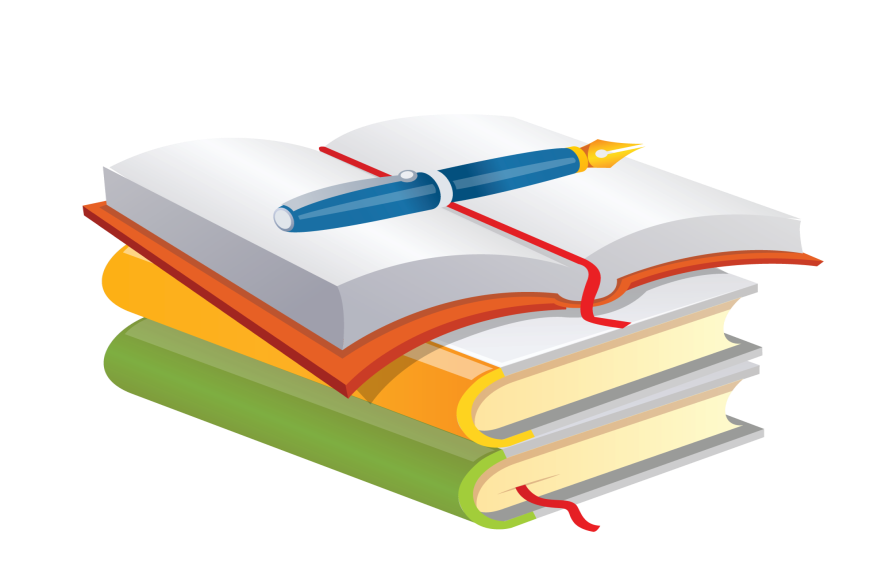 